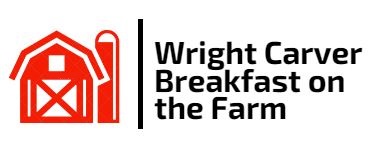 March 8, 2018Dear Friend of Agriculture, The 10th Annual Breakfast on the Farm is undergoing a couple of exciting, new changes this year. This year’s event will take place at Poppler Dairy Farm of Waverly, Minnesota, on Saturday, June 16, 2018 from 7:00 a.m. to 1:00 p.m. Poppler Dairy Farm is owned and operated by Harlan and Jennifer Poppler. The Poppler’s are looking forward to hosting consumers on their farm and providing them with a one-of-a-kind opportunity to experience dairy farming first hand. From 7:00 a.m. – 12 p.m., Chris Cakes will once again be flipping, tossing, and serving up breakfast. Also, new this year is our collaboration with our neighbors to the south, Carver County. You may notice a name change to Wright-Carver Breakfast on the Farm as depicted in our new logo. Going forward we plan to move between Wright and Carver counties. This event continues to be organized by local farmers and agricultural supporters who are passionate to share their story with consumers. In addition to volunteers, local FFA students assist by facilitating tours and educational activities for all attendees. As always, our objective is to provide a positive farm experience for consumers and to build the connection between farmer and consumer while promoting agriculture.Last year, we served breakfast to nearly 2,000 people. As with any event of this size and magnitude, sponsorship is necessary for success. Financial contributions will be used to pay for advertising, bus transportation, and facility related costs. Excess funds remaining at the conclusion of the event are donated to local Wright County food shelves. Please consider sponsoring this event. There are four levels of sponsorship outlined below:Sincerely, Breakfast on the Farm Committee: Greg (Butch) & Faye Bakeberg, Pat & Joanna Bakeberg, Tony & Kathy Bakeberg, Brad & Jenna Davis, Katie Davis, Dan & Seena Glessing, Rick Haler, Eric Hoese, Jillian Koch, Charles Krause, Larry Marquette, Cindy Munn, Tracy Nelson, Harlan & Jennifer Poppler, Alison Rickeman, Karin Schaefer, James Weninger, and Barry Visser2018 Sponsorship FormWe would like to sponsor the 2018 Wright Carver Breakfast on the Farm.______	Chocolate Milk Level ($750+)______	Whole Milk Level ($500-$749)______	2% Milk Level ($250-$499)______	1% Milk Level ($1-$249)Business Name: _______________________________________________________________________Contact Name: ________________________________________________________________________Address: _____________________________________________________________________________City, State, Zip: ________________________________________________________________________ Phone: ______________________________________________________________________________ Email: _______________________________________________________________________________Sponsorship deadline for inclusion in press release is April 15, 2018.Sponsorship deadline for inclusion in event signage is April 30, 2017.Sponsorship deadline for inclusion in event brochure is May 15, 2017.Donations received after these deadlines will be recognized on our website.Please make checks payable to and return this form to: 		Breakfast on the Farm								ATTN: Pat Bakeberg								9110 Grover Avenue SW								Waverly, MN 55390Sponsor LevelsChocolate MilkWhole Milk2% Milk1% MilkCost$750+$500-749$250-499Up to $249Recognition in event brochure and social media XXXXSignage at the farm (provided by you)XXXLogo in the event brochureXXBooth opportunity (provided by you)XAdvertising in fliers and press releasesX